
Complete all applicable information on this form. You may attach brochures or other documentation which may aid in a better understanding of services provided. EMAIL completed form to: hpierce@unitedwayplains.org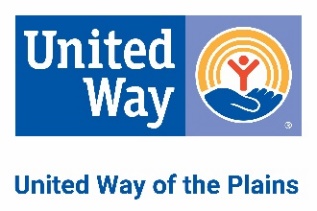 Program Name: 	Purpose:	Fees: 	Languages: 	Intake Procedure: 	Eligibility Requirements: 	Services Offered (Be as specific as possible. Use additional space as necessary. NOTE – Callers are referred to your program based on this description.): Handicap Access?  o Yes  o No	Area Served (e.g., Butler County): 	Funding (e.g., government, donations): 	Only complete the information below that is different than the AGENCY information. Hours:	Person in Charge: 		Title:	Address (Street, City, State, ZIP): 	Email: 		Website:	Phone: 		Alt. Phone: 	Fax: 		24 hr or 8YY: 	Person Completing This Form:		Date:	UNITED WAY 211 PROGRAM FORM 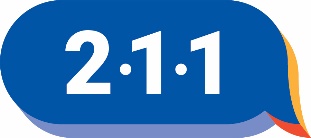 